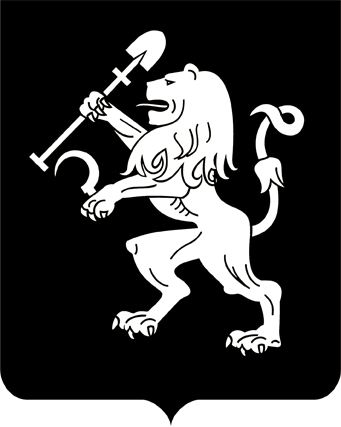 АДМИНИСТРАЦИЯ ГОРОДА КРАСНОЯРСКАПОСТАНОВЛЕНИЕО внесении измененийв постановление администрациигорода от 27.11.2012 № 595В целях оптимизации схемы размещения нестационарных торговых объектов на территории города Красноярска, в соответствии                  со ст. 16 Федерального закона от 06.10.2003 № 131-ФЗ «Об общих принципах организации местного самоуправления в Российской Федерации», приказом министерства промышленности и торговли Красноярского края от 27.11.2013 № 05-95 «Об установлении Порядка разработки и утверждения схемы размещения нестационарных торговых объектов органами местного самоуправления муниципальных образований Красноярского края», руководствуясь ст. 7, 41, 58, 59 Устава города Красноярска,ПОСТАНОВЛЯЮ:1. Внести в приложение к постановлению администрации города от 27.11.2012 № 595 «Об утверждении схемы размещения нестационарных торговых объектов на территории города Красноярска» следующие изменения:1) графу 8 строк 731, 1547, 3163, 3165, 3170, 3321, 3324, 3416, 3460, 3538, 3540, 4185, 4201, 4538 изложить в следующей редакции:     «до 01.01.2018»;2) графу 8 строк 218, 305, 380, 972, 1261, 2424, 3374, 3892, 4185, 4220, 4545, 4717 изложить в следующей редакции: «до 01.01.2020»;3) строки 357, 870, 1032, 2412, 2569, 2972 исключить;4) в графе 1 строки 7463 цифры «7463» заменить цифрами «4763»;5) отдельные строки таблицы изложить в редакции согласно приложению 1 к настоящему постановлению;6) дополнить приложение строками 4765–4790 в редакции согласно приложению 2 к настоящему постановлению.2. Департаменту социально-экономического развития администрации города в десятидневный срок со дня официального опубликования настоящего постановления направить изменения в схему размещения нестационарных торговых объектов на территории города Красноярска в министерство промышленности, энергетики и торговли Красноярского края.3. Настоящее постановление опубликовать в газете «Городские новости» и разместить на официальном сайте администрации города.4. Постановление вступает в силу со дня его официального опубликования.Глава города							Э.Ш. АкбулатовПриложение 1к постановлениюадминистрации городаот ____________ № __________Приложение 2к постановлениюадминистрации городаот ____________ № __________03.08.2017№ 501№п/пТип нестационарных торговых объектовАдресный ориентир расположения нестационарных торговых объектовКоличество нестационарных торговых объектов по каждому адресному ориентиру,шт.Площадь земельного участка, здания, строения, сооружения или их части, занимаемых нестационарным торговым объектом,кв. мВид реализуемой нестационарным торговым объектом продукцииИнформация об использовании нестационарного торгового объекта субъектами малого или среднего предпринимательства, осуществляющими торговую деятельностьПериод размещения нестационарных торговых объектов12345678«108Павильонул. Тотмина, 25 б128,77продовольственные товарысубъект малого или среднего предпринимательствадо 01.07.2018208Передвижная бочкаул. Телевизорная, 1, строение 4 (ТК на Свободном)14,00торговля квасомсубъект малого предпринимательствадо 01.01.2020301Павильонул. 30 Июля, 1г (Привокзальная площадь)189,00продовольственные товарысубъект малого или среднего предпринимательствадо 01.07.2019496Павильонул. Маерчака, 8156,00продовольственные товары/непродовольственные товарысубъект малого или среднего предпринимательствадо 01.07.2021450Павильонул. Мечникова, 12135,00продовольственные товарысубъект малого или среднего предпринимательствадо 01.01.2020730Павильонрайон кладбища Бадалык180,00непродовольственные товарысубъект малого или среднего предпринимательствадо 01.01.2018981Павильон7-й км Енисейского тракта1202,40продовольственные товары/непродовольственные товарысубъект малого или среднего предпринимательствадо 01.01.20181290Павильонул. Краснодарская, 9122,12продовольственные товары/непродовольственные товарысубъект малого или среднего предпринимательствадо 01.01.20181292Павильонул. Краснодарская, 9122,10продовольственные товары/непродовольственные товарысубъект малого или среднего предпринимательствадо 01.01.20181322Павильонул. Сергея Лазо, 4135,00продовольственные товары/непродовольственные товарысубъект малого или среднего предпринимательствадо 01.01.20201615Павильонул. Шахтеров (у поворота на ул. Взлетную)1112,50продовольственные товары/непродовольственные товарысубъект малого или среднего предпринимательствадо 31.12.20201901Павильонул. Краснодарская, 9142,60продовольственные товары/непродовольственные товарысубъект малого или среднего предпринимательствадо 01.01.20181952Павильонпр-т Металлургов, 10149,80продовольственные товары/непродовольственные товарысубъект малого или среднего предпринимательствадо 01.01.20202706Павильонул. Глинки, 19150,00продовольственные товарысубъект малого или среднего предпринимательствадо 01.01.20212710Комплекс временных объектовул. Глинки, 281160,00непродовольственные товарысубъект малого или среднего предпринимательствадо 01.01.20202959Павильонул. Одесская, 3г/1190,00продовольственные товарысубъект малого или среднего предпринимательствадо 01.01.20203239Павильонул. Щорса, 85а135,00продовольственные товарысубъект малого или среднего предпринимательствадо 01.01.20204392Павильонул. Петра Словцо-ва, 161100,00продовольственные товары/непродовольственные товарысубъект малого или среднего предпринимательствадо 01.07.20204464Павильонул. Новгородская, 2-61146,94продовольственные товары/непродовольственные товарысубъект малого или среднего предпринимательствадо 01.01.20204528Павильонул. Юшкова, 10в139,00продовольственные товары/непродовольственные товарысубъект малого или среднего предпринимательствадо 01.01.20204547Киоскул. Чернышевско-го, 104111,29продовольственные товары/непродовольственные товарысубъект малого или среднего предпринимательствадо 01.01.20204606Павильонул. Красной Армии, 135г190,00продовольственные товары/непродовольственные товарысубъект малого или среднего предпринимательствадо 01.01.2018»№ п/пТип нестационарных торговых объектовАдресный ориентир расположения нестационарных торговых объектовКоличество нестационарных торговых объектов по каждому адресному ориентиру, шт.Площадь земельного участка, здания, строения, сооружения или их части, занимаемых нестационарным торговым объектом,кв. мВид реализуемой нестационарным торговым объектом продукцииИнформация об использовании нестационарного торгового объекта субъектами малого или среднего предпринимательства, осуществляющими торговую деятельностьПериод размещения нестационарных торговых объектов12345678«Железнодорожный район«Железнодорожный район«Железнодорожный район«Железнодорожный район«Железнодорожный район«Железнодорожный район«Железнодорожный район«Железнодорожный район4765Киоскул. Калинина, 2в15,13продовольственные товары/непродовольственные товарысубъект малого или среднего предпринимательствадо 01.07.2022Советский районСоветский районСоветский районСоветский районСоветский районСоветский районСоветский районСоветский район4766Передвижная торговая точкаЕнисейский тракт, ост. «База КПС»120,00продовольственные товары/непродовольственные товарысубъект малого или среднего предпринимательствадо 01.07.20224767Павильонпр-т Комсомо-льский, 9189,01продовольственные товары/непродовольственные товарысубъект малого или среднего предпринимательствадо 01.07.20224768Павильонпр-т Металлургов, 39167,46продовольственные товары/непродовольственные товарысубъект малого или среднего предпринимательствадо 01.01.20204769Павильонул. 40 лет Победы, 28150,00продовольственные товары/непродовольственные товарысубъект малого или среднего предпринимательствадо 01.01.20234770Павильонул. 60 лет образования СССР, 21150,00продовольственные товары/непродовольственные товарысубъект малого или среднего предпринимательствадо 01.07.20224771Передвижная торговая точкаул. 78-й Добровольческой бригады, 1116,00продовольственные товары/непродовольственные товарысубъект малого или среднего предпринимательствадо 01.07.20224772Передвижная торговая точкаул. 9 Мая, 14120,00продовольственные товары/непродовольственные товарысубъект малого или среднего предпринимательствадо 01.07.20224773Павильонул. 9 Мая, 54а137,70продовольственные товары/непродовольственные товарысубъект малого или среднего предпринимательствадо 01.07.20224774Павильонул. Батурина, 7183,40продовольственные товары/непродовольственные товарысубъект малого или среднего предпринимательствадо 01.01.20184775Киоскул. Воронова, 1216,00продовольственные товары/непродовольственные товарысубъект малого или среднего предпринимательствадо 01.07.20224776Передвижная торговая точкаул. Краснодарская, 7114,00продовольственные товары/непродовольственные товарысубъект малого или среднего предпринимательствадо 01.07.20224777Павильонул. Краснодарская, 9126,55продовольственные товары/непродовольственные товарысубъект малого или среднего предпринимательствадо 01.01.20184778Павильонул. Молокова, 68136,00продовольственные товары/непродовольственные товарысубъект малого или среднего предпринимательствадо 01.01.20214779Передвижная торговая точкаул. Шахтеров, центральный въезд на кладбище Троицкое115,00продовольственные товары/непродовольственные товарысубъект малого или среднего предпринимательствадо 01.07.20224780Павильонул. Воронова, 29150,00продовольственные товары/ непродовольственные товарысубъект малого или среднего предпринимательствадо 01.07.20224781Передвижная торговая точкаул. Новгородская, 418,00продовольственные товары/ непродовольственные товарысубъект малого или среднего предпринимательствадо 01.07.2022Ленинский районЛенинский районЛенинский районЛенинский районЛенинский районЛенинский районЛенинский районЛенинский район4782Павильонул. Борисевича, 12155,00продовольственные товары/непродовольственные товарысубъект малого или среднего предпринимательствадо 01.01.20204783Павильонул. Волжская, 27150,00продовольственные товары/непродовольственные товарысубъект малого или среднего предпринимательствадо 01.01.20204784Павильонул. Даурская, 16г175,00продовольственные товары/непродовольственные товарысубъект малого или среднего предпринимательствадо 01.01.20204785Передвижная торговая точкаул. 4-я Шинная, 41/2120,00продовольственные товары/непродовольственные товарысубъект малого или среднего предпринимательствадо 01.07.20224786Передвижная торговая точкаул. Шевченко, 60115,00продовольственные товары/непродовольственные товарысубъект малого или среднего предпринимательствадо 01.07.2022Свердловский районСвердловский районСвердловский районСвердловский районСвердловский районСвердловский районСвердловский районСвердловский район4787Павильонул. 60 лет Октября, 41137,00продовольственные товары/непродовольственные товарысубъект малого или среднего предпринимательствадо 01.07.20224788Павильонул. Алеши Тимошенкова, 72138,60продовольственные товары/непродовольственные товарысубъект малого или среднего предпринимательствадо 01.01.20204789Павильонул. Судостроительная, 133115,00продовольственные товары/непродовольственные товарысубъект малого или среднего предпринимательствадо 01.01.2023Октябрьский районОктябрьский районОктябрьский районОктябрьский районОктябрьский районОктябрьский районОктябрьский районОктябрьский район4790Павильонул. Калинина, 74а185,00продовольственные товары/непродовольственные товарысубъект малого или среднего предпринимательствадо 01.07.2022»